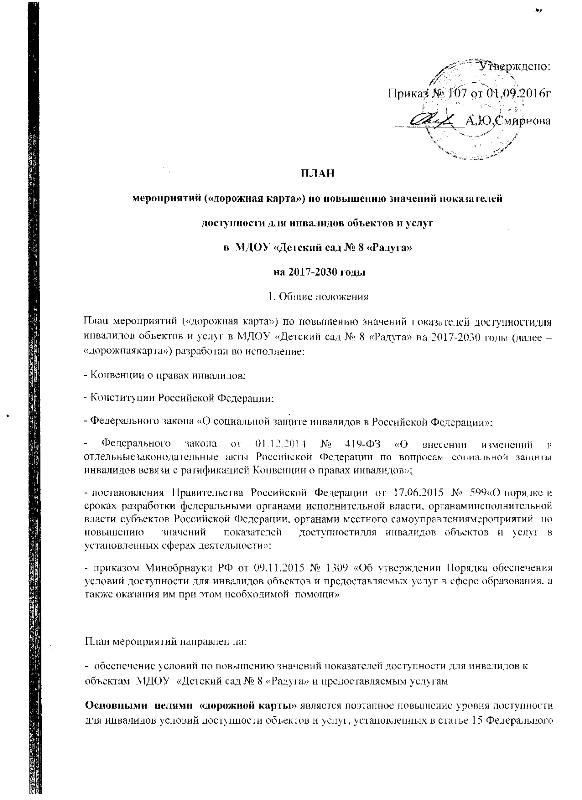 Утверждено:Приказ № 107 от 01.09.2016г___________А.Ю.СмирноваПЛАНмероприятий («дорожная карта») по повышению значений показателейдоступности для инвалидов объектов и услуг в  МДОУ «Детский сад № 8 «Радуга» на 2017-2030 годы1. Общие положенияПлан мероприятий («дорожная карта») по повышению значений показателей доступностидля инвалидов объектов и услуг в МДОУ «Детский сад № 8 «Радуга» на 2017-2030 годы (далее – «дорожнаякарта») разработан во исполнение:- Конвенции о правах инвалидов;- Конституции Российской Федерации;- Федерального закона «О социальной защите инвалидов в Российской Федерации»;- Федерального закона от 01.12.2014 № 419-ФЗ «О внесении изменений в отдельныезаконодательные акты Российской Федерации по вопросам социальной защиты инвалидов всвязи с ратификацией Конвенции о правах инвалидов»;- постановления  Правительства  Российской  Федерации  от  17.06.2015  №  599«О порядке и сроках разработки федеральными органами исполнительной власти, органамиисполнительной власти субъектов Российской Федерации, органами местного самоуправлениямероприятий  по  повышению  значений  показателей  доступностидля инвалидов объектов и услуг в установленных сферах деятельности»;- приказом Минобрнауки РФ от 09.11.2015 № 1309 «Об утверждении Порядка обеспечения условий доступности для инвалидов объектов и предоставляемых услуг в сфере образования, а также оказания им при этом необходимой  помощи»План мероприятий направлен на:-  обеспечение условий по повышению значений показателей доступности для инвалидов к объектам  МДОУ  «Детский сад № 8 «Радуга» и предоставляемым услугамОсновными  целями  «дорожной карты» является поэтапное повышение уровня доступности для инвалидов условий доступности объектов и услуг, установленных в статье 15 Федерального закона«О социальной защите инвалидов в Российской Федерации»,  создание условий доступности для инвалидов и других маломобильных групп населения равных возможностейдоступа к объектам  МДОУ  «Детский сад № 8 «Радуга»  и предоставляемым услугам, а также оказание им при этом необходимой помощи в пределах полномочий; установление показателей, позволяющих оценивать степень доступности для инвалидов объекта и услуг; оснащение объекта приспособлениями, средствами и источниками информации в доступной форме, позволяющими  обеспечить доступность для инвалидов предоставляемых на нем услуг; проведение паспортизации объекта и услуг, принятие и реализация решений о сроках поэтапного повышения значений  показателей его доступности до уровня требований, предусмотренных законодательством Российской Федерации.«Дорожной картой» определяются:Наименование показателя доступности для инвалидов объектов и услуг, в соответствии с требованиями  приказа № 1309 (приложение 1 ).Таблица повышения значений показателей доступности для инвалидов объектов и услуг по годам  к «дорожной карте». (приложению № 2).Список и контакты ответственных лиц за мониторинг и достижение запланированных значений показателей доступности для инвалидов объектов и услуг (приложение 3).План мероприятий, которые  необходимо выполнить для обеспечения доступности объектов и услуг (приложение 4).Текущее состояние и проблемы, сложившиеся в сфере обеспечения доступности объектов иуслуг для инвалидов в МДОУ «Детский сад № 8 «Радуга»(приложение № 5).Ожидаемыми результатами реализации «дорожной карты» являются:1.  Обеспечение  инвалидам  (включая  инвалидов,  использующих  кресла-коляски)  условий  для  беспрепятственного  доступа  в учреждения (школа, детский сад),  передвижения по прилегающей территории, на которой расположены школа и  детский сад (качество асфальтного покрытия).2. Оборудование     поручней, пандусов, доступных  входных групп, доступных санитарно-гигиенических помещений (по возможности).3.  Организация  сопровождения  инвалидов,  имеющих  стойкие  расстройства  функции  зренияи оказания им помощи, оказания сотрудниками, предоставляющими услуги, иной необходимой инвалидам помощив преодолении барьеров, мешающих получению услуг и использованию объектов наравне сдругими лицами.4.  Осуществление  инструктирования  или  обучения  специалистов,  работающихс инвалидами, по вопросам, связанным с обеспечением доступности для инвалидов объектов организации.4. Сроки и этапы реализации «дорожной карты»Реализация мероприятий «дорожной карты» рассчитана на 13 лет с 2017 по 2030годы и включает три этапа:первый этап - 2017 год;второй этап - 2017-2020 годы;третий этап - 2020 -2030годы.Первый этап - анализ состояния доступности объектов и услуг, оформление паспорта  доступности  объектов  организации.Второй этап - осуществление мероприятий по созданию условий доступности дляинвалидов в соответствии с федеральным законодательствомТретий  этап  -  анализ  результатов  формирования  доступной  средыжизнедеятельности  для  инвалидов  и  других  маломобильных  групп.Приложение 1Наименование показателей доступности для инвалидов объектов и услуг, в соответствии с требованиями  приказа № 1309МДОУ  «Детский сад № 8 «Радуга»По приказу № 1309- возможность беспрепятственного входа в объекты и выхода из них (входные группы должны бытьдостаточной ширины для проезда инвалидной коляски, оборудованы пандусом или подъемнымустройством, со специальными ограждениями и тактильными направляющими для лиц с нарушениямизрения, информационным табло для лиц с нарушениями слуха);- возможность самостоятельного передвижения по территории объекта в целях доступа к меступредоставления услуги, в том числе с помощью работников объекта, предоставляющих услуги,ассистивных и вспомогательных технологий, а также сменного кресла-коляски;- возможность посадки в транспортное средство и высадки из него перед входом в объект, в томчисле с использованием кресла-коляски и при необходимости с помощью работников объекта (дляинвалидов должен быть обеспечен подъезд максимально близко к входу в здание, работники организации,которые должны оказывать помощь при посадке и высадке, должны быть проинструктированы);- сопровождение инвалидов, имеющих стойкие нарушения функции зрения, и возможностьсамостоятельного передвижения по территории объекта (должны быть специальные направляющие,перила,  знаки,  указатели  для  самостоятельного  передвижения  незрячих  или  специальныесопровождающие, помогающие инвалиду с нарушениями зрения ориентироваться в пространстве);- содействие инвалиду при входе в объект и выходе из него, информирование инвалида о доступныхмаршрутах общественного транспорта (сотрудники организации должны проконсультировать инвалида ипри необходимости помочь ему в определении маршрута и в организации его входа или выхода изорганизации.  Эти  обязанности  могут  исполнять  сотрудники  охраны,  которые  должны  бытьпроинструктированы);-  надлежащее  размещение  носителей  информации,  необходимой  для  обеспечениябеспрепятственного доступа инвалидов к объектам и услугам с учетом ограничений их жизнедеятельности,в том числе дублирование необходимой для получения услуги звуковой и зрительной информации, а такженадписей, знаков и иной текстовой и графической информации знаками, выполненными рельефно-точечнымшрифтом Брайля и на контрастном фоне ("надлежащее размещение" означает, что необходимаяинформация размещена в тех местах, где она доступна инвалиду. Например, тактильные таблички суказателями выходов, поворотов, лестниц должны быть не только в одном месте на входе, но и по всемупути передвижения инвалида);- обеспечение допуска на объект, в котором предоставляются услуги, собаки-проводника при наличиидокумента, подтверждающего ее специальное обучение, выданного по форме и в порядке, утвержденномприказом Министерства труда и социальной защиты Российской Федерации. Кроме того, должно бытьопределено специальное помещение для размещения собаки-проводника;- наличие при входе в объект вывески с названием организации, графиком работы организации, планаздания, выполненных рельефно-точечным шрифтом Брайля и на контрастном фоне;- оказание инвалидам помощи, необходимой для получения в доступной для них форме информациио правилах предоставления услуги, в том числе об оформлении необходимых для получения услугидокументов, о совершении ими других необходимых для получения услуги действий (сотрудники,прошедшие инструктирование или обучение, должны быть компетентны в адаптации информации обуслугах для инвалидов по слуху, зрению, с ментальными нарушениями);- предоставление инвалидам по слуху при необходимости услуги с использованием русскогожестового языка, включая обеспечение допуска на объект сурдопереводчика, тифлопереводчика (ворганизации должен быть такой специалист в штате (если это востребованная услуга) или договор сорганизациями системы социальной защиты или обществом глухих по предоставлению таких услуг вслучае необходимости);- наличие в одном из помещений, предназначенных для проведения массовых мероприятий,индукционных петель и звукоусиливающей аппаратуры;- адаптация официального сайта органа и организации, предоставляющих услуги в сфереобразования, для лиц с нарушением зрения (слабовидящих);- обеспечение предоставления услуг тьютора организацией, предоставляющей услуги в сфереобразования,  на  основании  соответствующей  рекомендации  в  заключениипсихолого-медико-педагогической комиссии или индивидуальной программе реабилитации инвалида(должность "тьютор" должна быть введена в штатное расписание образовательной организации, еслиуслуга рекомендована ПМПК или ИПРА (исполнение их рекомендаций является обязательным для всехобразовательных  организаций  вне  зависимости  от  ведомственной  принадлежности),  или  образовательной организации должен быть договор с организацией или фондом, предоставляющимиуслуги сопровождения инвалидов);- предоставление бесплатно учебников и учебных пособий, иной учебной литературы, а такжеспециальных технических средств обучения коллективного и индивидуального пользования (это условиегарантируется статьей 79 Федерального закона от 29 декабря 2012 г. "Об образовании в РоссийскойФедерации").Приложение 2Таблица повышения значений показателей доступности для инвалидов объекта и услуг по годамПриложение 3Список и контакты ответственных лиц за мониторинг и достижение запланированных значений показателей доступности для инвалидов объектов и услугПриложение 4Перечень мероприятий, реализуемых для достижения запланированныхзначений показателей доступности для инвалидов объектов и услугПриложение 5Текущее состояние и проблемы, сложившиеся в сфере обеспечения доступности объектов и услуг для инвалидов Перечень объектов, не нуждающихся  в паспортизации  и в создании условий  доступности объетов и услуг№ п\пНаименование показателей доступности для инвалидов объектов и услугОжидаемые результаты повышения значений показателей доступностиОжидаемые результаты повышения значений показателей доступностиОжидаемые результаты повышения значений показателей доступностиОжидаемые результаты повышения значений показателей доступностиОжидаемые результаты повышения значений показателей доступностиОжидаемые результаты повышения значений показателей доступностиОжидаемые результаты повышения значений показателей доступностиОжидаемые результаты повышения значений показателей доступностиОжидаемые результаты повышения значений показателей доступностиОжидаемые результаты повышения значений показателей доступностиОжидаемые результаты повышения значений показателей доступностиОжидаемые результаты повышения значений показателей доступностиОжидаемые результаты повышения значений показателей доступностиОжидаемые результаты повышения значений показателей доступностиОжидаемые результаты повышения значений показателей доступностиОжидаемые результаты повышения значений показателей доступностиОжидаемые результаты повышения значений показателей доступностиОжидаемые результаты повышения значений показателей доступностиОжидаемые результаты повышения значений показателей доступностиОжидаемые результаты повышения значений показателей доступностиОжидаемые результаты повышения значений показателей доступностиОжидаемые результаты повышения значений показателей доступностиОжидаемые результаты повышения значений показателей доступностиОжидаемые результаты повышения значений показателей доступностиОжидаемые результаты повышения значений показателей доступностиДолжностное лицо, организации, ответственное за мониторинг и достижение запланированных значений показателей доступности управления, организации№ п\пНаименование показателей доступности для инвалидов объектов и услугЕд.измерения2017 20182019 2020 2020 2021202120222022202220232023202420252026202620262027202720282029202920302030Заведующий1.Доля  детей-инвалидов от 3 до 7 лет, посещающих дошкольные образовательные учреждения, от общего числа детей-инвалидов от 3 до 7 лет%000000000000000000000000Заведующий Смирнова А.Ю.2.Доля  детей-инвалидов , посещающих  образовательные учреждения, от общего числа детей-инвалидов %000000000000000000000000Заведующий Смирнова А.Ю.3Доля  детей-инвалидов , получающих образовательные услуги: -  на дому- дистанционно%000000000000000000000000Заведующий Смирнова А.Ю.4Доля  детей-инвалидов , посещающих  кружки при ДОУ, от общего числа детей-инвалидов%000000000000000000000000Заведующий Смирнова А.Ю.5Доля педработников ДОУ, прошедших обучение по вопросам, связанным с особенностями предоставления услуг инвалидам%000000000000000000000000Заведующий Смирнова А.Ю.6Удельный вес инвалидов, обучающихся совместно с другими обучающимися  000000000000000000000000Заведующий Смирнова А.Ю.7Удельный вес инвалидов, обучающихся по адаптированным  общеобразовательным программам в отдельных коррекционных группах от общего числа обучающихся инвалидов. 000000000000000000000000Заведующий Смирнова А.Ю.8Численность подготовленных для работы с инвалидами педагогов, посредников в расчете на определенное количество обучающихся инвалидов Чел.00000000000000000000000Заведующий Смирнова А.Ю.Заведующий Смирнова А.Ю.Заведующий Смирнова А.Ю.9Удельный вес приспособленных для обучения инвалидов (по зрению, слуху, инвалидов с нарушением функции опорно-двигательного аппарата) аудиторий и иных помещений от общего числа аудиторий и помещений00000000000000000000000Заведующий Смирнова А.Ю.Заведующий Смирнова А.Ю.Заведующий Смирнова А.Ю.№Наименование условийдоступности для инвалидовобъекта и услугЗначение показателей (по годам)Значение показателей (по годам)Значение показателей (по годам)Значение показателей (по годам)Значение показателей (по годам)Значение показателей (по годам)Значение показателей (по годам)Значение показателей (по годам)Значение показателей (по годам)Значение показателей (по годам)Значение показателей (по годам)Значение показателей (по годам)Значение показателей (по годам)Значение показателей (по годам)Значение показателей (по годам)УправленческоеРешение№Наименование условийдоступности для инвалидовобъекта и услуг2017201820192019202020212022  2023   2024  20252026  20272028    2029  2030УправленческоеРешение1Актуализация иразработка ЛНА,регламентирующихработу с инвалидами илицами с ОВЗ.дададададададададададададададаПриведениенормативныхправовыхдокументов  всоответствие  стребованиямизаконодательства вобластиобразования, в томчисле  в  частиобеспечениясостояниядоступности услуги образовательныхорганизаций дляинвалидов2Создание постояннодействующей Комиссиипо делам инвалидов илиц с ОВЗдададададададададададададададаПриказ по ДОУ3Создание Комиссии пообследованию ипаспортизациидоступности объектови предоставляемых услугдададададададададададададададаПриказ по ДОУ4Адаптацияофициального сайтаобъекта для лиц снарушением зрениядададададададададададададададаВнесениеизменений  вструктуру сайта(слабовидящих)5Планируемоепроведение на объектекапитального ремонта,реконструкции,модернизации, которыеполностью будутсоответствоватьтребованиямдоступности дляинвалидов к объекту иуслугам, начиная с 1июля 2017 г.нетнетнетнетнетнетнетнетнетнетнетнетнетнетнет  Ходатайство овыделениисредств по необходимости6Наличие доступа кобъекту инвалидов и кместу предоставленияуслуги (наличиеархитектурныхпреобразований наобъекте: установленпандус, расширеныдверные проемы и т.д.)на начало 2017 г.нетнетнетнетнетнетнетнетнетдадададададаХодатайство овыделениисредств7предоставление, когдаэто возможно,необходимых услуг поместу жительстваинвалидадададададададададададададададаХодатайство овыделениисредств8Обеспечение условийиндивидуальноймобильности инвалидамвыделениисредстви возможности длясамостоятельного ихпередвижения пообъекту с цельюполучения услуг всфере образования, втом числе наличие:8.1.асфальтирование территории ДОУ8.2.Наличиеадаптированного лифта 8.3. Наличие поручней.8.4. Наличие на входепандуса8.5. Имеются раздвижныедвери.8.6. Наличие доступныхвходных групп8.7. Наличие доступныхсанитарно-гигиеническихпомещений8.8.Достаточная ширинадверных проемов встенах, лестничныхмаршей, площадокнетнетнетНетНетНетНетНетнетнетнетНетНетНетНетНетнетнетнетНетНетНетНетНетнетнетнетНетНетНетНетНетнетнетнетНетНетНетНетНетнетнетнетНетНетНетНетНетнетнетнетНетНетНетНетНетнетнетнетНетНетНетНетНетнетнетнетНетНетНетНетНетданетдадаНетДаНетдаданетдаданетДаНетдаданетдаданетДаНетдаданетдаданетДаНетдаданетдаданетДаНетдаданетдаданетДаНетдаХодатайство овыделениисредств9Наличие специальногооборудования иносителей информации,необходимых дляобеспечениябеспрепятственногодоступа к объекту(местам предоставленияуслуг) с учетомограниченийжизнедеятельностиинвалида, а такженадписей, знаков и инойтекстовой играфическойинформации,выполненной рельефно-точечным шрифтомБрайля и наконтрастном фоневыделениисредствнетнетнетнетнетнетнетнетнетдадададададаХодатайство о приобретении и выделении денежных средств по необходимости10Наличие помещенийобъекта, на которыхобеспечен доступ коказанию услугинвалидамнетнетнетнетнетнетНетнетнетдадададададаХодатайство овыделениисредств по необходимости11Наличие в организацииутвержденногоПаспорта доступностидля инвалидов объектови предоставляемыхуслугДа  до 01.09.2016дадададададададададададаДадаПриказ об утверждении12Количество услуг,предоставляемых наобъекте 000000000000000Договора сиспользованиемрусского жестовогоязыка, и /илиорганизацией допускана объектсурдопереводчика итифлосурдопереводчика(при необходимости)13Доля работников,предоставляющихуслуги инвалидам ипрошедшихинструктирование для работы синвалидами повопросам обеспечениядоступности дляинвалидов объектов иуслуг в соответствии сзаконодательствомРоссийской Федерации, от общегочисла работников,предоставляющихуслуги.0%5050505050505050505050505050ПроведениеИнструктажа14Количество услуг,предоставляемых наобъекте инвалидам, ссопровождениемассистента-помощника(при необходимости)000000000000000Изменениештатногорасписанияинвалидам ссопровождениемтьютора (принеобходимости)15Информационноесопровождение"дорожной карты" –организацияпроведенияразъяснительнойработы в трудовыхколлективах,размещениеинформации в сетиИнтернетдададададададададададададаДадаразмещениеинформации на официальном сайте  организации16Наличие на объектеспециальноотведенного места дляразмещения собаки-проводника (припосещении объектаинвалида по зрению)нетнетнетнетнетнетнетнетнетнетнетнетнетнетнетХодатайство о выделении денежных средствпо необходимости17Предоставление набесплатной основеучебныхпособий, иной учебнойлитературы, а такжеспециальныхтехнических средствобученияколлективногои индивидуальногопользования100%100100100100100100100100100100100100100100По мерепоступлениясредств и наличии обучающихся - инвалидов18Обеспечениепрохождения курсовойподготовки иповышенияквалификациипедагогов испециалистов,работающих исопровождающихдетей-инвалидов0%5050505050505050505050505050По мере необходимостиФ.и.о. ответственного лицадолжностьКонтактный телефонАдрес электронной почтыСмирнова Алевтина ЮрьевнаЗаведующий8831512-13-26Smirnova7127@yandex.ru№НаименованиемероприятияНормативныйправовой акт,инойдокумент,которымпредусмотрено проведениемероприятияили которыйпланируетсяпринятьОтветственныйисполнитель,соисполнителиСрокреализацииПланируемыерезультатывлияниямероприятия наповышениезначенияпоказателядоступности дляинвалидовобъектов и услуг1ИзучениезаконодательстваРФвобластиобеспечениядоступностидляинвалидовобъектовиуслугНормативныеактыРФзаведующийДо 01.01.2017Владениенормативнойбазой2Созданиерабочейгруппы . РазработкаПоложенияорабочейгруппеМДОУ «Детский сад № 8 «Радуга»поповышениюпоказателядоступностиобъектовиуслугдлядетей-инвалидовиихродителейИзданиеприказаосозданиирабочейгруппы повышениюпоказателядоступностиобъектовиуслугдлядетей-инвалидовиихродителейзаведующийДо 01.08.2017Разработкаиреализацияпланамероприятийпоповышениюпоказателейдоступностиобъектовиуслугвполномобъеме 3 Проведение паспортизацииобъекта и услуг МДОУ  «Детский сад № 8 «Радуга»  с учетом  проведенного  обследования  действующих помещений на соответствие требований действующих строительных норм и правил Приказ МинобрнаукиРоссии №1309от 09.11.2015Смирнова А.Ю. 3 квартал 2016 Утверждениепаспортадоступностиобъекта и услуг,определениеобъемов работ пообеспечениюусловийдоступности и ихфинансирования,уточнениебазовых значенийпоказателей исроковвыполнениямероприятий4ВнесениеизмененийвосновнуюобразовательнуюМДОУ «Детский сад № 8 «Радуга»вчастикоррекционнойдеятельностисдетьмиинвалидами (по необходимости)ПриказруководителяоВнесенииизмененийвосновнуюобщеобразовательнуюпрограммуСмирнова А.Ю.Реализацияосновнойобразовательнойпрограммы (приналичиидетей-инвалидоввобразовательномучреждении)5Реализация мер по обеспечению доступности  объектовПриказМинобрнаукиРоссииСмирнова А.Ю.2017-2030 гг.Увеличение  доступности  объектов, накоторыхобеспечен доступк местам оказанияуслуг6Установка кнопки вызова персонала.  План мероприятийСмирнова А.Ю.До 2018 гУвеличение  доступности  объектов, доли инвалидов, получающих услуги 7Назначение ответственных за сопровождение инвалидов, имеющих стойкие расстройства функции зрения и самостоятельного передвижения, и оказания им помощиПлан мероприятий Смирнова А.Ю.                 До 01.01.2018 гУвеличение доли инвалидов,  получивших услуги8Организация  обучения или инструктирования  работающих синвалидами по  вопросам, связанным собеспечением доступности для инвалидов объектов и услугПриказ  «Об организациипроведения обучения(инструктирования)сотрудниковдетского  сада»Смирнова А.Ю.До 01.01. 2018гУвеличение  доступности  объектов, накоторыхобеспечен доступк местам оказанияуслуг9Проведение  анализа  локальных нормативных документов ДОУ попредоставлению услуг   для инвалидов и в случае необходимости разработка и внесение необходимых  измененийПриказ заведующегоСмирнова А.Ю.2017 г.-2020 гНаличие локальныхнормативныхактов ДОУ, атакже вдолжностныхинструкцияхработниковположений,определяющих ихобязанности ипорядок действийпо оказаниюинвалидампомощи исодействия впреодолениибарьеров,мешающихполучению имиуслуг наравне сдругими лицами10Разработкаиндивидуальныхмаршрутовсопровождениядетей-инвалидоввсоответствиисдиагнозомОсновнаяобразовательнаяпрограмма  ДОУПедагогическиеработникиВтечениевсегопериодаприналичиидетей-инвалидовСопровождениедетей-инвалидоввсоответствиисиндивидуальным маршрутом№Основные показатели доступности для инвалидовобъектаОценка состояния и имеющихсянедостатков в обеспечении условийдоступности для инвалидов объекта1выделенные стоянки автотранспортных средств дляинвалидовнет2сменные кресла-коляскинет3адаптированные лифтынет4поручниНет5пандусыНет6подъемные платформы (аппарели)Нет7раздвижные двериНет8доступные входные группыНет9доступные санитарно-гигиенические помещенияНет10достаточная  ширина  дверных  проемов  в  стенах, лестничных маршей, площадокНет11надлежащее размещение оборудования и носителей информации,  необходимых  для  обеспечения беспрепятственного  доступа  к  объектам  (местампредоставления услуг) инвалидов, имеющих стойкие расстройства функции зрения, слуха и передвижениянет12дублирование необходимой для инвалидов, имеющих стойкие  расстройства  функции  зрения,  зрительной информации - звуковой информацией, а также надписей, знаков и иной текстовой и графической информации -знаками, выполненными рельефно-точечным шрифтом Брайля и на контрастном фоненет13дублирование необходимой для инвалидов по слуху звуковой информации зрительной информациейНет14иныенет№Основные показатели доступности для инвалидовпредоставляемой услугиОценка состояния и имеющихсянедостатков в обеспечении условий доступности для инвалидов объекта1Наличие при входе в объект вывески с названием организации, графиком работы организации, планом здания,  выполненных  рельефно-точечным  шрифтом Брайля и на контрастном фоненет2Обеспечение  инвалидам  помощи,  необходимой  для получения в доступной для них форме информации о правилах предоставления услуги, в том числе об оформлении  необходимых  для  получения  услуги  документов, о совершении ими других необходимых для получения услуги действийнет3Проведение инструктирования или обучения сотрудников, предоставляющих услуги населению, для работы с инвалидами, по вопросам, связанным с обеспечением доступности для них объектов и услугнет4Наличие  работников  организаций,  на  которых административно-распорядительным  актом  возложено оказание инвалидам помощи при предоставлении им услугНет5Предоставление услуги с сопровождением инвалида по территории объекта работником организациинет6Предоставление инвалидам по слуху при необходимости услуги с использованием русского жестового языка, включая  обеспечение  допуска  на  объект сурдопереводчика, тифлопереводчиканет7Соответствие транспортных средств, используемых для предоставления  услуг  населению,  требованиям  их доступности для инвалидовнет8Обеспечение  допуска  на  объект,  в  котором предоставляются услуги, собаки-проводника при наличии документа, подтверждающего ее специальное обучение,выданного по форме и в порядке, утвержденном приказом Министерства труда и социальной защиты Российской Федерациинет9Наличие в одном из помещений, предназначенных для проведения массовых мероприятий, индукционных петель и звукоусиливающей аппаратурынет10Адаптация официального сайта органа и организации, предоставляющих услуги в сфере образования, для лиц с нарушением зрения (слабовидящих)да11Обеспечение предоставления услуг тьюторанет12Иныенет№Наименование объектапримечания1Котельныевспомогательное здание2Складские помещениявспомогательное здание